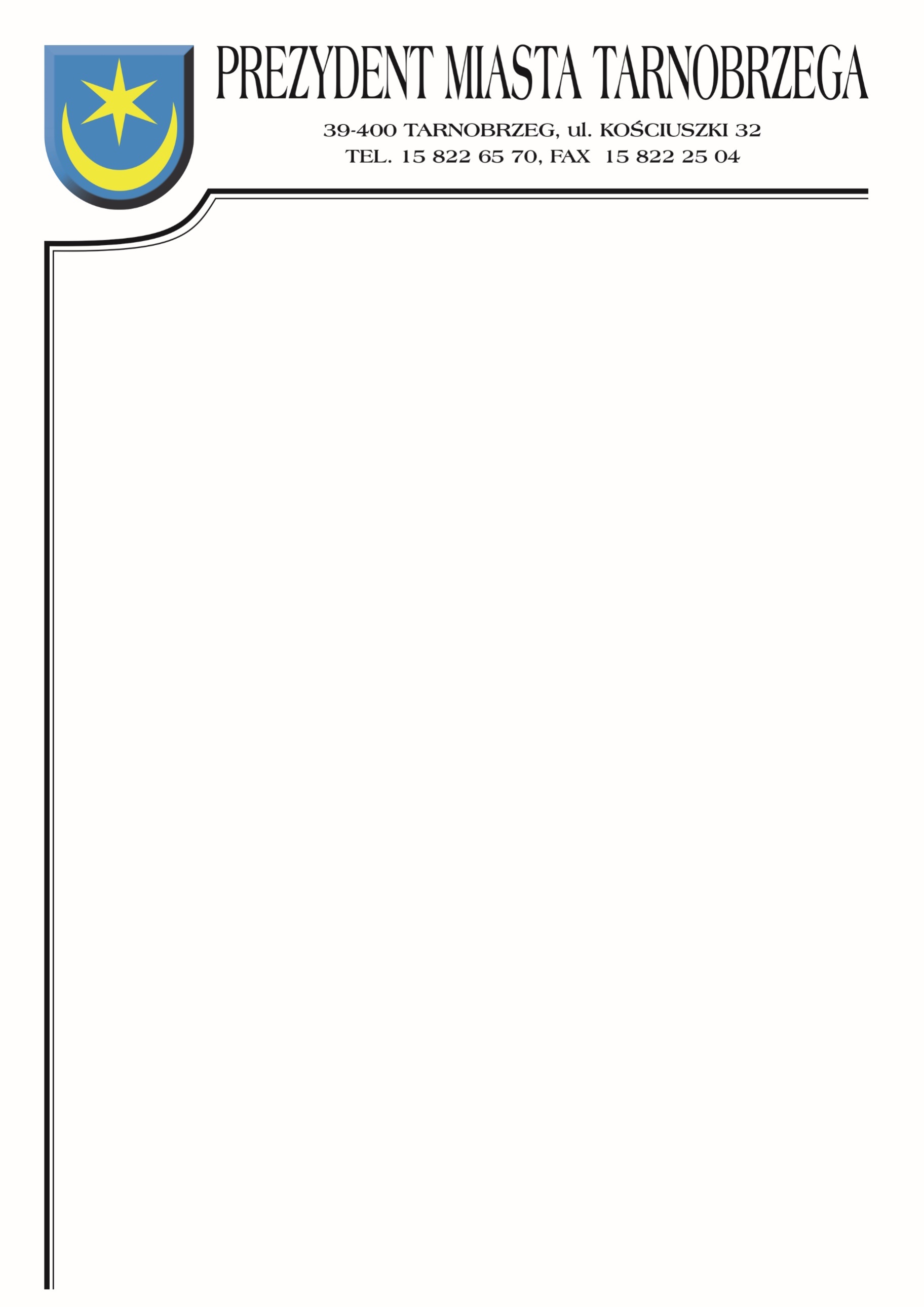 Znak sprawy: BZP-I.271.35.2021		                Tarnobrzeg, dnia 30 grudnia 2021r.INFORMACJE Z OTWARCIA OFERTDotyczy postępowania na wykonanie zadania pn.: Wykonanie oświetlenia dla ulic, alejek i chodników w Tarnobrzegu w ramach projektu pn.: „Jeszcze widniej, jeszcze bezpieczniej”Działając zgodnie z art. 222 ust. 5 ustawy z dnia 11 września 2019 roku Prawo zamówień publicznych |(t.j. Dz. U. z 2021 r., poz. 1129 ze zm.) Zamawiający informuje, że 
w postępowaniu wpłynęły następujące oferty:Numer ofertyNazwa (firma) i adres wykonawcyCena netto/brutto1.Usługi Elektromonterskie EL-SEK Patryk Sekulskiul. Grunwaldzka 1037-420 Rudnik nad SanemZakres II648 500,00 zł797 655,00 zł